t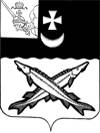 АДМИНИСТРАЦИЯ БЕЛОЗЕРСКОГО МУНИЦИПАЛЬНОГО ОКРУГА ВОЛОГОДСКОЙ ОБЛАСТИП О С Т А Н О В Л Е Н И ЕОт  29.12.2023  № 1670О внесении изменения в постановление администрации округа от 08.02.2023 № 166В соответствии с Бюджетным кодексом Российской Федерации, Федеральным законом от 06.10.2003 № 131-ФЗ «Об общих принципах организации местного самоуправления в Российской Федерации», постановлением администрации Белозерского муниципального округа от 25.04.2023 №  519 «Об утверждении Порядка разработки, реализации и оценки эффективности муниципальных программ Белозерского муниципального округа Вологодской области», постановлением администрации Белозерского муниципального района от 17.10.2022 № 370 «Об утверждении Перечня муниципальных программ Белозерского муниципального округа на 2023-2027 годы», на основании Устава округа        ПОСТАНОВЛЯЮ:         1. Внести в муниципальную программу «Развитие систем коммунальной инфраструктуры и энергосбережения в Белозерском муниципальном округе на 2023-2027 годы», утвержденную постановлением администрации округа от 08.02.2023 № 166, изменение, изложив ее в новой редакции согласно приложению к настоящему постановлению.       2. Настоящее постановление подлежит официальному опубликованию в         газете «Белозерье» и размещению на официальном сайте Белозерского муниципального округа в информационно-телекоммуникационной сети «Интернет».        3. Контроль за исполнением настоящего постановления возложить на первого заместителя главы округа А.В. Лебедева.Глава округа                                                                                 Д.А. Соловьев                                                                                        Приложение 1 к постановлению администрации округа от 29.12.2023 № 1670«Утверждена постановлением администрации округаот 08.02.2023 № 166Муниципальная программа«Развитие систем коммунальной инфраструктуры и энергосбережение в Белозерском муниципальном округе на 2023-2027 годы»Паспорт Программы 1. Характеристика сферы реализации муниципальной программы,основные проблемы в указанной сфере и перспективы ее развитияОдним из приоритетов жилищно-коммунальной политики Белозерского муниципального округа является обеспечение комфортных условий проживания и доступности коммунальных услуг для населения.В настоящее время в целом деятельность коммунального комплекса Белозерского муниципального округа характеризуется достаточно невысоким качеством предоставления коммунальных услуг, не достаточно эффективным использованием природных ресурсов, а также загрязнением окружающей среды.Причиной возникновения этих проблем является высокий уровень износа объектов коммунальной инфраструктуры и их технологическая отсталость.Следствием износа и технологической отсталости объектов коммунальной инфраструктуры является низкое качество предоставления коммунальных услуг, не соответствующее запросам потребителей. Уровень износа многих объектов коммунальной инфраструктуры в системах централизованного теплоснабжения, водоснабжения составляет сегодня более 60 %. Отмечается повсеместное несоответствие фактического объема инвестиций в модернизацию объектов коммунальной инфраструктуры минимальным их потребностям. Планово-предупредительный ремонт сетей 
и оборудования систем водоснабжения, коммунальной энергетики практически полностью уступил место аварийно-восстановительным работам. Это ведет 
к снижению надежности работы объектов коммунальной инфраструктуры.Неэффективное использование природных ресурсов выражается 
в высоких потерях воды, тепловой и электрической энергии в процессе производства и транспортировки ресурсов до потребителей.Для повышения качества предоставления коммунальных услуг 
и эффективности использования природных ресурсов необходимо обеспечить масштабную реализацию проектов реконструкции и модернизации объектов коммунальной инфраструктуры.Реконструкция и модернизация объектов коммунальной инфраструктуры отвечает стратегическим интересам Белозерского муниципального округа и позволит:- снизить потребление энергетических ресурсов в результате снижения потерь в процессе производства и доставки энергоресурсов потребителям; -  обеспечить более рациональное использование водных ресурсов; - улучшить экологическое состояние на территории Белозерского муниципального округа.Неэффективное использование природных ресурсов выражается 
в высоких потерях воды, тепловой и электрической энергии в процессе производства и транспортировки ресурсов до потребителей.Низкая эффективность использования энергетических ресурсов обуславливает необходимость проведения работы, направленной на снижение удельных затрат на потребление энергоресурсов населением.Внедрение мероприятий, направленных на обеспечение энергетической эффективности, позволит повысить роль учета и контроля за потреблением энергоресурсов, совершенствование системы их нормирования в жилищно-коммунальном хозяйстве.2. Приоритеты в сфере реализации муниципальной программы, описание основных целей и задач реализации муниципальной программы, прогноз развития по результатам реализации программы, сроки реализации муниципальной программыЦелями Программы являются строительство, реконструкция и модернизация объектов коммунальной инфраструктуры Белозерского муниципального округа; повышение качества предоставляемых коммунальных услуг потребителям; улучшение состояния окружающей среды, создание благоприятных условий для проживания жителей округа.Задачи реализации муниципальной программы:- Участие в реализации проектов по модернизации коммунальной инфраструктуры; - Повышение качества питьевой воды посредством реконструкции и модернизации систем водоснабжения;- Участие в реализации мероприятий, направленных на повышение энергоэффективности ресурсоснабжающих организаций округа;- Внедрение современных энергоэффективных и ресурсосберегающих технологий при строительстве, а также реконструкции и капитальном ремонте объектов коммунальной инфраструктуры;- Пропаганда энергосбережения и повышения энергетической эффективности среди различных групп населения.Срок реализации Программы: 2023-2027 годы.3. Характеристика основных мероприятий муниципальной программы. 
Программа определяет направления деятельности, обеспечивающие реализацию мероприятий Программы. Для достижения поставленных целей 
и решения задач необходимо реализовать основные мероприятия Программы.Программные мероприятия направлены на решение вопросов 
капитального ремонта, реконструкции и модернизации объектов коммунальной инфраструктуры, энергетической безопасности и энергосбережения Белозерского муниципального округа, подготовки объектов инженерной инфраструктуры к осенне-зимнему периоду.Основные Программные мероприятия на 2023-2027 годы: - Разработка ПСД и установка модульной котельной мощностью 0,4 мВт для отопления жилищного фонда с. Маэкса;- Разработка проектов ЗСО, получение разрешительной документации на источники водоснабжения и обустройство ЗСО источников водоснабжения;- Разработка проектно-сметной документации и капитальный ремонт водоочистных сооружений д. Зорино;- Разработка проектно-сметной документации и капитальный ремонт водоочистных сооружений д. Никоновская;- Разработка и корректировка схемы водоснабжения и водоотведения Белозерского муниципального округа;- Разработка схемы теплоснабжения Белозерского муниципального округа;- Разработка программы комплексного развития систем коммунальной инфраструктуры Белозерского муниципального округа;- Разработка программы энергосбережения Белозерского муниципального округа;- Ремонт водопроводных и канализационных сетей;- Приобретение резервных источников снабжения электроэнергией на социально-значимые объекты;- Разработка сметной документации и ремонт централизованной системы водоотведения д.  Глушково;- Разработка сметной документации и ремонт централизованной системы водоотведения с. Бечевинка;- Инвентаризация и паспортизация водопроводных и канализационных сетей в г. Белозерск;- Строительство общественных колодцев;- Обеспечение деятельности муниципального казенного предприятия Белозерского муниципального округа Вологодской области «Жилищно-коммунальное хозяйство».4. Ресурсное обеспечение муниципальной программы, обоснование объема финансовых ресурсов, необходимых для реализации муниципальной программыФинансирование программы будет осуществляться за счет средств бюджета округа в объемах, предусмотренных бюджетом на текущий финансовый год и плановый период, субсидий из бюджета области.Общий объем средств, необходимых для реализации Программы на 2023-2027 годы:414 154,7 тыс. рублей – всего, из них средства: федерального бюджета – 91 839,00 тыс. рублей, в т.ч.:2024 год – 91839,00 тыс. рублей;областного бюджета – 49 592,00 тыс. рублей, в т.ч.2024 год – 49 592,00 тыс. рублей;бюджета округа – 272 723,7 тыс. рублей, в т.ч.:2023 год – 8 292,7 тыс. рублей;2024 год – 3 949,00 тыс. рублей;2025 год – 0 тыс. рублей;2026 год – 163 382,00 тыс. рублей;2027 год – 97 100,00 тыс. рублей;средства физических и юридических лиц (пожертвования) – 0 тыс.руб.Объемы средств, предполагаемых к выделению из областного бюджета 
и бюджета округа на реализацию мероприятий Программы, являются прогнозными и подлежат ежегодному уточнению в соответствии с законом области об областном бюджете и решением Представительного Собрания о бюджете округа на очередной финансовый год и плановый период.Объем финансовых ресурсов средств бюджета округа, необходимых для реализации основных мероприятий Программы в 2023-2027 годах представлен в таблице 1. Таблица 15. Целевые показатели (индикаторы) достижения целей и решения задач муниципальной программы, прогноз конечных результатов реализации муниципальной программыСостав показателей (индикаторов) результативности и эффективности Программы определен в соответствии с ее целями, задачами и мероприятиями.Набор показателей (индикаторов) сформирован таким образом, 
чтобы обеспечить охват наиболее значимых результатов Программы, оптимизацию отчетности и информационных запросов.Основные показатели (индикаторы) Программы:Износ инженерных сетей коммунальной инфраструктуры, %;Доля населения, обеспеченного питьевой водой, отвечающей санитарным требованиям, %; Удельный расход топливно-энергетических ресурсов на отпуск тепловой энергии котельными округа, кг у.т/Гкал;Выполнение мероприятий Программы позволит получить результаты:     - снижение процента износа инженерных сетей коммунальной инфраструктуры с 73% в 2023 году до 70 % на конец 2027 года;    - увеличение доли населения, обеспеченного питьевой водой, отвечающей санитарным требованиям с 74 % в 2023 году до 80 % 
на конец 2027 года;    - снижение удельного расхода топливно-энергетических ресурсов 
на отпуск тепловой энергии котельными округа с 240,9 кг у.т/Гкал 
в 2023 году до 240,8 кг у.т/Гкал на конец 2027 года.Сведения о целевых показателях (индикаторах) программы приведены 
в приложении 2 к Программе.6. Основные меры правового регулирования, направленные на достижение цели и конечных результатов, основание для разработки программыФедеральный закон от 6 октября 2003 года № 131-ФЗ «Об общих принципах организации местного самоуправления в Российской Федерации»;Федеральный закон от 27 июля 2010 г. № 190-ФЗ «О теплоснабжении»;Федеральный закон от 7 декабря 2011 г. № 416-ФЗ «О водоснабжении и водоотведении»;Федеральный закон от 23 ноября 2009 г. № 261-ФЗ «Об энергосбережении и о повышении энергетической эффективности и о внесении изменений в отдельные законодательные акты Российской Федерации».7. Основные меры регулирования и управления рискамиНа решение задач и достижение целей программы могут оказать влияние следующие риски:- Организационные риски, связанные с возможной неэффективной организацией выполнения мероприятий программы, отсутствие межведомственного взаимодействия и поддержки в рамках реализации основных направлений программы;- Ограниченные  финансово-материальные ресурсы для реализации программных мероприятий;- Кадровые риски;- Производственно-технологические риски в работе организаций коммунального хозяйства и топливно-энергетического комплекса, связанные с незапланированными остановками в технологических процессах; со снижением контрольных показателей качества оказываемых услуг; с перегруженностью объектов.- Нарушение исполнителями условий и сроков контрактов (договоров).Общее руководство и управление Программой осуществляет администрация Белозерского муниципального округа. Контроль за реализацией Программы осуществляется первым заместителем главы округа.Корректировка программы, в том числе, включение в неё новых мероприятий, осуществляется в установленном порядке. Приложение 1 к постановлению администрации округа от 29.12.2023 № 1670«Развитие систем коммунальной инфраструктуры и энергосбережение в Белозерском муниципальном округе на 2023-2027 годы»                                                                                                                                          Таблица 1Финансовое обеспечение реализации муниципальной программы за счет средств бюджета округаТаблица 2Прогнозная (справочная) оценка расходов федерального,областного бюджетов, бюджетов государственных внебюджетных фондов,физических и юридических лиц на реализацию целей муниципальной программы (тыс. руб.)Таблица 3Сведения о показателях (индикаторах) муниципальнойпрограммы Таблица 4Перечень основных мероприятий и финансовое обеспечениереализации муниципальной программы за счёт средств бюджета округаТаблица 5Сведения о порядке сбора информации и методике расчетацелевых показателей (индикаторов) муниципальной программы Таблица 6             План реализации муниципальной программы                                                 »                                                                    Наименование   
программы      Муниципальная программа «Развитие систем коммунальной инфраструктуры и энергосбережение в Белозерском муниципальном округе на 2023-2027 годы» (далее – Программа)                                               Ответственный исполнитель ПрограммыАдминистрация Белозерского муниципального округа в лице отдела ЖКХ администрации Белозерского муниципального округаСоисполнители ПрограммыОтдел архитектуры и строительства администрации Белозерского муниципального округа, управление имущественных отношений администрации Белозерского муниципального округа, территориальные управления администрации Белозерского муниципального округа, на территории которых расположены объекты коммунальной инфраструктуры, МАУ «МТО района»ИсполнителимероприятийПрограммыАдминистрация Белозерского муниципального округа, МАУ «МТО района», территориальные управления администрации Белозерского муниципального округа, предприятия и организации коммунального хозяйства и топливно-энергетического комплекса округаЦели программыСтроительство, реконструкция и модернизация объектов коммунальной инфраструктуры Белозерского муниципального округа; повышение качества предоставляемых коммунальных услуг потребителям; улучшение состояния окружающей среды, создание благоприятных условий для проживания жителей округа.Задачи программы1. Участие в реализации проектов по модернизации коммунальной инфраструктуры;2. Повышение качества питьевой воды посредством реконструкции и модернизации систем водоснабжения;3. Участие в реализации мероприятий, направленных на повышение энергоэффективности ресурсоснабжающих организаций округа;4. Внедрение современных энергоэффективных 
и ресурсосберегающих технологий при строительстве, а также реконструкции и капитальном ремонте объектов коммунальной инфраструктуры;                                                5. Пропаганда энергосбережения и повышения энергетической эффективности среди различных групп населения.Целевые индикаторы и показатели программы1. Износ инженерных сетей коммунальной инфраструктуры, %;2. Доля населения, обеспеченного питьевой водой, отвечающей санитарным требованиям, %;3.  Удельный расход топливно-энергетических ресурсов на отпуск тепловой энергии котельными округа, у.т./Гкал.Сроки реализации программы2023-2027 годы                                         Объемы бюджетных ассигнований Программы414 154,7 тыс. рублей – всего, из них средства: федерального бюджета – 91 839,00 тыс. рублей, в т.ч.:2024 год – 91 839,00 тыс. рублей;областного бюджета – 49 592,00 тыс. рублей, в т.ч.:2024 – 49 592,00 тыс. рублей;бюджет округа – 272 723,7 тыс. рублей, в т.ч.:2023 год – 8 292,7 тыс. рублей;2024 год – 3 949,00 тыс. рублей;2025 год – 0 тыс. рублей;2026 год – 163 382,00 тыс. рублей;2027 год – 97 100,00 тыс. рублей;средства физических и юридических лиц (пожертвования) – 0 тыс.руб.Ожидаемые результаты реализации программы-снижение процента износа инженерных сетей коммунальной инфраструктуры с 73% в 2023 году до 70 % на конец 2027года;-увеличение доли населения, обеспеченного питьевой водой, отвечающей санитарным требованиям с 74 % в 2023 году до 80% на конец 2027 года;-снижение удельного расхода топливно-энергетических ресурсов на отпуск тепловой энергии котельными округа с 240,9кг у.т/Гкал в 2023 году до 240,8 кг у.т/Гкал на конец 2027 года.Наименование основного мероприятия, мероприятий, реализуемых в рамках ПрограммыФинансирование (тыс. руб.)12Осуществление полномочий в части организации в границах поселения электро-, тепло-, газо- и водоснабжения населения, водоотведения, снабжения населения топливом в пределах полномочий, установленных законодательством Российской Федерации28 302,8Разработка схем и программ в сфере коммунального хозяйства и топливно-энергетического комплекса1797,00Ремонт водоочистных сооружений 60 000,00Ремонт водоочистных сооружений д. Зорино30 000,00Ремонт водоочистных сооружений д. Никоновская30 000,00Ремонт водопроводных и канализационных сетей209 280,00Реконструкция водопроводных  и канализационных сетей  по ул. Коммунистическая г. Белозерск190 280,00Ремонт водопроводных и канализационных сетей на территории сельских поселений19 000,00Обустройство зон санитарной охраны источников водоснабжения12 015,8Ремонт систем водоотведения35 000,00Ремонт централизованной системы водоотведения д. Глушково13 000,00Ремонт системы водоотведения с. Бечевинки22 000,00Установка модульной котельной мощностью 0,4 мВт для отопления жилищного фонда с. Маэкса48 500,00Приобретение резервных источников снабжения электроэнергией на социально-значимые объекты900,00Возмещение части затрат на выполнение мероприятий по созданию и (или) реконструкции объектов концессионного соглашения и (или) затрат на использование (эксплуатацию) указанных объектов.17 130,00Инвентаризация и паспортизация водопроводных и канализационных сетей в г. Белозерск49,1Строительство общественных колодцев90,00Строительство и проведение работ по обустройству общественного колодца в д. Гулино71,00Ремонт колодца в д. Панинская19,0Обеспечение деятельности муниципального казенного предприятия Белозерского муниципального округа Вологодской области «Жилищно-коммунальное хозяйство»1090,0Ответственный исполнитель, соисполнитель, исполнительИсточник финансового обеспеченияРасходы (тыс. руб.)Расходы (тыс. руб.)Расходы (тыс. руб.)Расходы (тыс. руб.)Расходы (тыс. руб.)Ответственный исполнитель, соисполнитель, исполнительИсточник финансового обеспечения202320242025202620271234567Итого по муниципальной программевсего, в том числе8 292,7145 380,000163 382,0097 100,00Итого по муниципальной программесобственные доходы бюджета округа8 292,73 949,000,0163 382,0097 100,00Итого по муниципальной программемежбюджетные трансферты из областного бюджета 049 592,00000Итого по муниципальной программемежбюджетные трансферты из федерального бюджета 091 839,00000Итого по муниципальной программебезвозмездные поступления государственных внебюджетных фондов, физических и юридических лиц 00000Администрация Белозерского муниципального округавсего, в том числе3 068,900151 382,0085 100,00Администрация Белозерского муниципального округасобственные доходы бюджета округа3 068,900151 382,0085 100,00Администрация Белозерского муниципального округамежбюджетные трансферты из областного бюджета 00000Администрация Белозерского муниципального округамежбюджетные трансферты из федерального бюджета Администрация Белозерского муниципального округабезвозмездные поступления государственных внебюджетных фондов, физических и юридических лиц 00000Территориальное управление «Восточное»всего, в том числе1 290,8004 000,004 000,00Территориальное управление «Восточное»собственные доходы бюджета округа1 290,8004 000,004 000,00Территориальное управление «Восточное»межбюджетные трансферты из областного бюджета 00000Территориальное управление «Восточное»межбюджетные трансферты из федерального бюджета 00000Территориальное управление «Восточное»безвозмездные поступления государственных внебюджетных фондов, физических и юридических лиц 00000Территориальное управление «Западное»всего, в том числе1 283,00004 000,004 000,00Территориальное управление «Западное»собственные доходы бюджета округа1 283,00004 000,004 000,00Территориальное управление «Западное»межбюджетные трансферты из областного бюджета <2>00000Территориальное управление «Западное»межбюджетные трансферты из федерального бюджета 00000Территориальное управление «Западное»безвозмездные поступления государственных внебюджетных фондов, физических и юридических лиц 00000Территориальное управление «Белозерское»всего, в том числе2 650,00145 380,0004 000,004 000,00Территориальное управление «Белозерское»собственные доходы бюджета округа2 650,003 949,0004 000,004 000,00Территориальное управление «Белозерское»межбюджетные трансферты из областного бюджета 049 592,00000Территориальное управление «Белозерское»межбюджетные трансферты из федерального бюджета 091 839,00000Территориальное управление «Белозерское»безвозмездные поступления государственных внебюджетных фондов, физических и юридических лиц 00000Источник финансового обеспеченияОценка расходов (тыс. руб.)Оценка расходов (тыс. руб.)Оценка расходов (тыс. руб.)Оценка расходов (тыс. руб.)Оценка расходов (тыс. руб.)Источник финансового обеспечения20232024202520262027123456Всего0141 431,0000областной бюджет 049 592,0000федеральный бюджет 091 839,0000государственные внебюджетные фонды00000физические и юридические лица 00000в том числе в форме государственно-частного партнерства 00000№п/пЗадачи, направленные на достижение целиНаименование индикатора (показателя)Ед. измеренияЗначения показателейЗначения показателейЗначения показателейЗначения показателейЗначения показателей№п/пЗадачи, направленные на достижение целиНаименование индикатора (показателя)Ед. измерения202320242025202620271234567891Участие в реализации проектов по модернизации коммунальной инфраструктурыИзнос инженерных сетей коммунальной инфраструктуры%737271,570,8702Повышение качества питьевой воды посредством реконструкции и модернизации систем водоснабженияДоля населения, обеспеченного питьевой водой, отвечающей санитарным требованиям%74747678803Участие в реализации мероприятий, направленных на повышение энергоэффективности ресурсоснабжающих организаций округа. Внедрение современных энергоэффективных и ресурсосберегающих технологий при строительстве, а также реконструкции и капитальном ремонте объектов коммунальной инфраструктурыУдельный расход топливно – энергетических ресурсов 
на отпуск тепловой энергии котельными округау.тн/Гкал240,9240,9240,9240,9240,8№
п/пОтветственный исполнитель, соисполнитель, исполнительНаименование основного мероприятия, мероприятия муниципальной программы (подпрограммы)Источник финансового обеспеченияРасходы (тыс. руб.)Расходы (тыс. руб.)Расходы (тыс. руб.)Расходы (тыс. руб.)Расходы (тыс. руб.)№
п/пОтветственный исполнитель, соисполнитель, исполнительНаименование основного мероприятия, мероприятия муниципальной программы (подпрограммы)Источник финансового обеспечения202320242025202620271234567891.Первый заместитель главы округа, А.В. Лебедев;Начальники территориальных управлений администрации округаОсуществление полномочий в части организации в границах округа электро-, тепло-, газо- и водоснабжения населения, водоотведения, снабжения населения топливом в пределах полномочий, установленных законодательством Российской Федерациивсего, в том числе4 302,80012000,012000,01.Первый заместитель главы округа, А.В. Лебедев;Начальники территориальных управлений администрации округаОсуществление полномочий в части организации в границах округа электро-, тепло-, газо- и водоснабжения населения, водоотведения, снабжения населения топливом в пределах полномочий, установленных законодательством Российской Федерациисобственные доходы бюджета округа4 302,80012000,012000,01.Первый заместитель главы округа, А.В. Лебедев;Начальники территориальных управлений администрации округаОсуществление полномочий в части организации в границах округа электро-, тепло-, газо- и водоснабжения населения, водоотведения, снабжения населения топливом в пределах полномочий, установленных законодательством Российской Федерациимежбюджетные трансферты из областного бюджета 1.Первый заместитель главы округа, А.В. Лебедев;Начальники территориальных управлений администрации округаОсуществление полномочий в части организации в границах округа электро-, тепло-, газо- и водоснабжения населения, водоотведения, снабжения населения топливом в пределах полномочий, установленных законодательством Российской Федерациимежбюджетные трансферты из федерального бюджета 1.Первый заместитель главы округа, А.В. Лебедев;Начальники территориальных управлений администрации округаОсуществление полномочий в части организации в границах округа электро-, тепло-, газо- и водоснабжения населения, водоотведения, снабжения населения топливом в пределах полномочий, установленных законодательством Российской Федерациибезвозмездные поступления государственных внебюджетных фондов, физических и юридических лиц 2.Первый заместитель главы округа, А.В. ЛебедевРазработка схем и программ в сфере коммунального хозяйства и топливно-энергетического комплексавсего, в том числе215,0001382,0200,02.Первый заместитель главы округа, А.В. ЛебедевРазработка схем и программ в сфере коммунального хозяйства и топливно-энергетического комплексасобственные доходы бюджета округа215,0001382,0200,02.Первый заместитель главы округа, А.В. ЛебедевРазработка схем и программ в сфере коммунального хозяйства и топливно-энергетического комплексамежбюджетные трансферты из областного бюджета 2.Первый заместитель главы округа, А.В. ЛебедевРазработка схем и программ в сфере коммунального хозяйства и топливно-энергетического комплексамежбюджетные трансферты из федерального бюджета 2.Первый заместитель главы округа, А.В. ЛебедевРазработка схем и программ в сфере коммунального хозяйства и топливно-энергетического комплексабезвозмездные поступления государственных внебюджетных фондов, физических и юридических лиц 3.Первый заместитель главы округа, А.В. ЛебедевРемонт водоочистных сооруженийвсего, в том числе00056000,04000,03.Первый заместитель главы округа, А.В. ЛебедевРемонт водоочистных сооруженийсобственные доходы бюджета округа56000,04000,03.Первый заместитель главы округа, А.В. ЛебедевРемонт водоочистных сооружениймежбюджетные трансферты из областного бюджета 3.Первый заместитель главы округа, А.В. ЛебедевРемонт водоочистных сооружениймежбюджетные трансферты из федерального бюджета 3.Первый заместитель главы округа, А.В. ЛебедевРемонт водоочистных сооруженийбезвозмездные поступления государственных внебюджетных фондов, физических и юридических лиц 4.Первый заместитель главы округа, А.В. Лебедев;Начальник территориального управления «Белозерское»Ремонт водопроводных и канализационных сетейвсего, в том числе900,0145380,0053000,010000,04.Первый заместитель главы округа, А.В. Лебедев;Начальник территориального управления «Белозерское»Ремонт водопроводных и канализационных сетейсобственные доходы бюджета округа900,03 949,0053000,010000,04.Первый заместитель главы округа, А.В. Лебедев;Начальник территориального управления «Белозерское»Ремонт водопроводных и канализационных сетеймежбюджетные трансферты из областного бюджета 049 592,00004.Первый заместитель главы округа, А.В. Лебедев;Начальник территориального управления «Белозерское»Ремонт водопроводных и канализационных сетеймежбюджетные трансферты из федерального бюджета 91 839,04.Первый заместитель главы округа, А.В. Лебедев;Начальник территориального управления «Белозерское»Ремонт водопроводных и канализационных сетейбезвозмездные поступления государственных внебюджетных фондов, физических и юридических лиц 5.Первый заместитель главы округа, А.В. ЛебедевОбустройство зон санитарной охраны источников водоснабжениявсего, в том числе515,80010 000,01 500,05.Первый заместитель главы округа, А.В. ЛебедевОбустройство зон санитарной охраны источников водоснабжениясобственные доходы бюджета округа515,80010 000,01 500,05.Первый заместитель главы округа, А.В. ЛебедевОбустройство зон санитарной охраны источников водоснабжениямежбюджетные трансферты из областного бюджета 5.Первый заместитель главы округа, А.В. ЛебедевОбустройство зон санитарной охраны источников водоснабжениямежбюджетные трансферты из федерального бюджета 5.Первый заместитель главы округа, А.В. ЛебедевОбустройство зон санитарной охраны источников водоснабжениябезвозмездные поступления государственных внебюджетных фондов, физических и юридических лиц 6.Первый заместитель главы округа, А.В. ЛебедевРемонт систем водоотведениявсего, в том числе0004 000,031 000,06.Первый заместитель главы округа, А.В. ЛебедевРемонт систем водоотведениясобственные доходы бюджета округа4 000,031 000,06.Первый заместитель главы округа, А.В. ЛебедевРемонт систем водоотведениямежбюджетные трансферты из областного бюджета 6.Первый заместитель главы округа, А.В. ЛебедевРемонт систем водоотведениямежбюджетные трансферты из федерального бюджета 6.Первый заместитель главы округа, А.В. ЛебедевРемонт систем водоотведениябезвозмездные поступления государственных внебюджетных фондов, физических и юридических лиц 7.Первый заместитель главы округа, А.В. Лебедев;Начальник территориального управления «Белозерское»Установка модульной котельной мощностью 0,4 мВт для отопления жилищного фонда с.Маэксавсего, в том числе00018 500,030 000,07.Первый заместитель главы округа, А.В. Лебедев;Начальник территориального управления «Белозерское»Установка модульной котельной мощностью 0,4 мВт для отопления жилищного фонда с.Маэксасобственные доходы бюджета округа18 500,030 000,07.Первый заместитель главы округа, А.В. Лебедев;Начальник территориального управления «Белозерское»Установка модульной котельной мощностью 0,4 мВт для отопления жилищного фонда с.Маэксамежбюджетные трансферты из областного бюджета 7.Первый заместитель главы округа, А.В. Лебедев;Начальник территориального управления «Белозерское»Установка модульной котельной мощностью 0,4 мВт для отопления жилищного фонда с.Маэксамежбюджетные трансферты из федерального бюджета 7.Первый заместитель главы округа, А.В. Лебедев;Начальник территориального управления «Белозерское»Установка модульной котельной мощностью 0,4 мВт для отопления жилищного фонда с.Маэксабезвозмездные поступления государственных внебюджетных фондов, физических и юридических лиц 8.Первый заместитель главы округа, А.В. ЛебедевПриобретение резервных источников снабжения электроэнергией на социально-значимые объектывсего, в том числе000500,0400,08.Первый заместитель главы округа, А.В. ЛебедевПриобретение резервных источников снабжения электроэнергией на социально-значимые объектысобственные доходы бюджета округа500,0400,08.Первый заместитель главы округа, А.В. ЛебедевПриобретение резервных источников снабжения электроэнергией на социально-значимые объектымежбюджетные трансферты из областного бюджета 8.Первый заместитель главы округа, А.В. ЛебедевПриобретение резервных источников снабжения электроэнергией на социально-значимые объектымежбюджетные трансферты из федерального бюджета 8.Первый заместитель главы округа, А.В. ЛебедевПриобретение резервных источников снабжения электроэнергией на социально-значимые объектыбезвозмездные поступления государственных внебюджетных фондов, физических и юридических лиц 9.Первый заместитель главы округа, А.В. ЛебедевВозмещение части затрат на выполнение мероприятий по созданию и (или) реконструкции объектов концессионного соглашения и (или) затрат на использование (эксплуатацию) указанных объектоввсего, в том числе1 130,0008000,08000,09.Первый заместитель главы округа, А.В. ЛебедевВозмещение части затрат на выполнение мероприятий по созданию и (или) реконструкции объектов концессионного соглашения и (или) затрат на использование (эксплуатацию) указанных объектовсобственные доходы бюджета округа1 130,0008000,08000,09.Первый заместитель главы округа, А.В. ЛебедевВозмещение части затрат на выполнение мероприятий по созданию и (или) реконструкции объектов концессионного соглашения и (или) затрат на использование (эксплуатацию) указанных объектовмежбюджетные трансферты из областного бюджета 9.Первый заместитель главы округа, А.В. ЛебедевВозмещение части затрат на выполнение мероприятий по созданию и (или) реконструкции объектов концессионного соглашения и (или) затрат на использование (эксплуатацию) указанных объектовмежбюджетные трансферты из федерального бюджета 9.Первый заместитель главы округа, А.В. ЛебедевВозмещение части затрат на выполнение мероприятий по созданию и (или) реконструкции объектов концессионного соглашения и (или) затрат на использование (эксплуатацию) указанных объектовбезвозмездные поступления государственных внебюджетных фондов, физических и юридических лиц 10.Начальник территориального управления «Белозерское»Инвентаризация и паспортизация водопроводных и канализационных сетей в г. Белозерск всего, в том числе49,1000010.Начальник территориального управления «Белозерское»Инвентаризация и паспортизация водопроводных и канализационных сетей в г. Белозерск собственные доходы бюджета округа49,1000010.Начальник территориального управления «Белозерское»Инвентаризация и паспортизация водопроводных и канализационных сетей в г. Белозерск межбюджетные трансферты из областного бюджета 10.Начальник территориального управления «Белозерское»Инвентаризация и паспортизация водопроводных и канализационных сетей в г. Белозерск межбюджетные трансферты из федерального бюджета 10.Начальник территориального управления «Белозерское»Инвентаризация и паспортизация водопроводных и канализационных сетей в г. Белозерск безвозмездные поступления государственных внебюджетных фондов, физических и юридических лиц 11.Первый заместитель главы округа, А.В. ЛебедевСтроительство общественных колодцеввсего, в том числе90,0000011.Первый заместитель главы округа, А.В. ЛебедевСтроительство общественных колодцевсобственные доходы бюджета округа90,0000011.Первый заместитель главы округа, А.В. ЛебедевСтроительство общественных колодцевмежбюджетные трансферты из областного бюджета 11.Первый заместитель главы округа, А.В. ЛебедевСтроительство общественных колодцевмежбюджетные трансферты из федерального бюджета 11.Первый заместитель главы округа, А.В. ЛебедевСтроительство общественных колодцевбезвозмездные поступления государственных внебюджетных фондов, физических и юридических лиц 12.Первый заместитель главы округа, А.В. ЛебедевОбеспечение деятельности муниципального казенного предприятия  Белозерского муниципального округа Вологодской области «Жилищно-коммунальное хозяйство»всего, в том числе1090,0000012.Первый заместитель главы округа, А.В. ЛебедевОбеспечение деятельности муниципального казенного предприятия  Белозерского муниципального округа Вологодской области «Жилищно-коммунальное хозяйство»собственные доходы бюджета округа1090,0000012.Первый заместитель главы округа, А.В. ЛебедевОбеспечение деятельности муниципального казенного предприятия  Белозерского муниципального округа Вологодской области «Жилищно-коммунальное хозяйство»межбюджетные трансферты из областного бюджета 12.Первый заместитель главы округа, А.В. ЛебедевОбеспечение деятельности муниципального казенного предприятия  Белозерского муниципального округа Вологодской области «Жилищно-коммунальное хозяйство»межбюджетные трансферты из федерального бюджета 12.Первый заместитель главы округа, А.В. ЛебедевОбеспечение деятельности муниципального казенного предприятия  Белозерского муниципального округа Вологодской области «Жилищно-коммунальное хозяйство»безвозмездные поступления государственных внебюджетных фондов, физических и юридических лиц №п/пНаименование целевого показателя (индикатора)Единица измеренияОпределение целевого показателя (индикатора) Временные характеристики целевого показателя (индикатора) Алгоритм формирования (формула) и методологические пояснения к целевому показателю (индикатору) Показатели, используемые в формуле Метод сбора информации, индекс формы отчетности Ответственный за сбор данных по целевому показателю (индикатору)1234567891.Износ инженерных сетей коммунальной инфраструктуры%Показатель характеризует состояние сетей коммунальной инфраструктурыгодовойгде:                                                  V – доля сетей не отвечающих нормативным требованиям, %;Vn – протяженность сетей не отвечающих нормативным требованиям, км.Vобщ. – общая протяженность тепловых сетей, км.ведомственная отчетностьОтдел ЖКХ2.Доля населения, обеспеченного питьевой водой, отвечающей санитарным требованиям%Показатель характеризует качество питьевой воды, подаваемой населениюгодовойгде                    W – доля населения, обеспеченного питьевой водой, %;Wо – количество населения, обеспеченных питьевой водой, шт.;W общ. – общее количество населения, шт.численность населения округа, численность населения, обеспеченного питьевой водой, численность населения, обеспеченного качественной питьевой водойведомственная отчетностьОтдел ЖКХ3.Удельный расход топливно – энергетических ресурсов 
на отпуск тепловой энергии котельными округакг.ус.т/Гкалрасход условного топлива на производство и отпуск тепловой энергиигодовойобъем расхода топлива для выработки тепловой энергии, объем выработки тепловой энергииведомственная отчетностьОтдел ЖКХНаименование подпрограммы, основного мероприятия, мероприятий, реализуемых в рамках основного мероприятияОтветственный исполнитель (Ф.И.О., должность)СрокСрокОжидаемый непосредственный результат (краткое описание)Финансирование (тыс. руб.)Финансирование (тыс. руб.)Финансирование (тыс. руб.)Финансирование (тыс. руб.)Финансирование (тыс. руб.)Наименование подпрограммы, основного мероприятия, мероприятий, реализуемых в рамках основного мероприятияОтветственный исполнитель (Ф.И.О., должность)начала реализацииокончания реализацииОжидаемый непосредственный результат (краткое описание)Финансирование (тыс. руб.)Финансирование (тыс. руб.)Финансирование (тыс. руб.)Финансирование (тыс. руб.)Финансирование (тыс. руб.)Наименование подпрограммы, основного мероприятия, мероприятий, реализуемых в рамках основного мероприятияОтветственный исполнитель (Ф.И.О., должность)начала реализацииокончания реализацииОжидаемый непосредственный результат (краткое описание)20232024202520262027123456789101. Осуществление полномочий в части организации в границах поселения электро-, тепло-, газо- и водоснабжения населения, водоотведения, снабжения населения топливом в пределах полномочий, установленных законодательством Российской ФедерацииПервый заместитель главы округа,А.В. Лебедев;Начальники территориальных управлений администрации округа20232027Обеспечение устойчивого и качественного электро-, тепло-, газо- и водоснабжения населения, водоотведения4 302,80012000,012000,0 Территориальное управление «Белозерское»Начальник территориального управления «Белозерское»202320271700,9004000,04000,0Территориальное управление «Восточное»Начальник территориального управления «Восточное»202320271 290,8004000,04000,0 Территориальное управление «Западное»Начальник территориального управления «Западное»202320271 283,0004000,04000,0 Администрация Белозерского муниципального округаПервый заместитель главы округа2023202728,10000Разработка схем и программ в сфере коммунального хозяйства и топливно-энергетического комплексаПервый заместитель главы округа,А.В. Лебедев215,0001382,0200,0 Разработка и актуализация схемы водоснабжения и водоотведения Белозерского муниципального округа20232027112,000410,0100,0 Разработка и актуализация схемы теплоснабжения Белозерского муниципального округа20232027103,000132,0100,0 Разработка программы комплексного развития систем коммунальной инфраструктуры Белозерского муниципального округа20232023000420,000 Разработка программы энергосбережения Белозерского муниципального округа20232023000420,00Ремонт водоочистных сооруженийПервый заместитель главы округа,А.В. ЛебедевОбеспечение устойчивого и качественного водоснабжения00056000,04000,0 Ремонт водоочистных сооружений д. ЗориноНачальник территориального управления «Восточное»2025202700028000,02000,03.1.1. Разработка и экспертиза проектно-сметной документацииНачальник территориального управления «Восточное»202420260008000,003.1.2. Проведение ремонта водоочистных сооруженийНачальник территориального управления «Восточное»2025202700020000,02000,0 Ремонт водоочистных сооружений д. НиконовскаяНачальник территориального управления «Восточное»2024202700028000,02000,03.2.1. Разработка проектно-сметной документацииНачальник территориального управления «Восточное»202420260008000,003.2.2. Ремонт водоочистных сооруженийНачальник территориального управления «Восточное»2026202700020000,02000,0Ремонт водопроводных и канализационных сетей Первый заместитель главы округа,А.В. ЛебедевОбеспечение устойчивого и качественного водоснабжения900,0145380,0053000,010000,04.1. Реконструкция водопроводных сетей  по ул. Коммунистическая г. БелозерскНачальник территориального управления «Белозерское»20232024300,054410,0047000,0004.1.1. Проведение археологических изысканий и госэкспертизы сметыНачальник территориального управления «Белозерское»20232023300,000004.1.2. Проведение работ по реконструкцииНачальник территориального управления «Белозерское»20242024054410,0047000,04.2. Ремонт канализационных сетей по ул. Коммунистическая, Галаничева, Фрунзе г. БелозерскаНачальник территориального управления «Белозерское»20242024600,087970,00004.3. Ремонт водопроводных и канализационных сетей на территории населенных пунктов округаРуководители территориальных управлений администрации округа2024202703000,006000,10000,05. Обустройство зон санитарной охраны источников водоснабженияПервый заместитель главы округа,А.В. Лебедев515,80010000,01500,05.1. Разработка проектов зон санитарной охраны, проведение экспертизы, получение разрешительной документации на источники водоснабженияПервый заместитель главы округа,А.В. Лебедев202320270,0001000,0500,05.2. Проведение работ по обустройству зон санитарной охраныПервый заместитель главы округа,А.В. Лебедев20232027515,8009000,01000,06. Ремонт систем водоотведенияПервый заместитель главы округа,А.В. ЛебедевОбеспечение устойчивого и качественного водоотведения0004000,031000,06.1. Ремонт централизованной системы водоотведения д. ГлушковоНачальник территориального управления «Восточное»202420270003000,010000,06.1.1. Разработка сметной документацииНачальник территориального управления «Восточное»202420271000,006.1.2. Проведение ремонтных работНачальник территориального управления «Восточное»202520262000,010000,06.2. Ремонт системы водоотведения с. БечевинкиНачальник территориального управления «Восточное»202620270001000,021000,07. Установка модульной котельной мощностью 0,4 мВт для отопления жилищного фонда с. МаэксаПервый заместитель главы округа, А.В. Лебедев;Начальник территориального управления «Белозерское»Обеспечение стабильной и безаварийной работы системы теплоснабжения в осенне-зимний период00018500,030000,07.1. Разработка ПСДПервый заместитель главы округа, А.В. Лебедев;Начальник территориального управления «Белозерское»202320240003500,007.2. Проведение работ по установкеПервый заместитель главы округа, А.В. Лебедев;Начальник территориального управления «Белозерское»2024202700015000,030000,08. Приобретение резервных источников снабжения электроэнергией на социально-значимые объектыПервый заместитель главы округа,А.В. Лебедев20232027Обеспечение стабильной работы системы коммунального комплекса000500,0400,09. Возмещение части затрат на выполнение мероприятий по созданию и (или) реконструкции объектов концессионного соглашения и (или) затрат на использование (эксплуатацию) указанных объектов.Первый заместитель главы округа,А.В. Лебедев20232027Обеспечение устойчивого и качественного водоснабжения1 130,0008000,08000,010. Инвентаризация и паспортизация водопроводных и канализационных сетей в г. БелозерскНачальник территориального управления «Белозерское»20232023Обеспечение устойчивого и качественного водоснабжения и водоотведения49,1000011. Строительство общественных колодцевПервый заместитель главы округа,А.В. Лебедев20232023Обеспечение качественным водоснабжением население90,0000011.1. Строительство и проведение работ по обустройству общественного колодца в д. ГулиноПервый заместитель главы округа,А.В. Лебедев2023202371,0000011.2. Ремонт колодца в д. Панинская2023202319,0000012. Обеспечение деятельности муниципального казенного предприятия  Белозерского муниципального округа Вологодской области «Жилищно-коммунальное хозяйство»Первый заместитель главы округа,А.В. Лебедев20232023Обеспечение качественным водоснабжением 1090,0000012.1. Приобретение оргтехники, программного обеспеченияПервый заместитель главы округа,А.В. Лебедев20232023313,9000012.2. Возмещение части затрат, связанных с водоснабжениемПервый заместитель главы округа,А.В. Лебедев20232023776,10000ИТОГО:ИТОГО:ИТОГО:ИТОГО:ИТОГО:8 292,7145380,00163382,097100,0